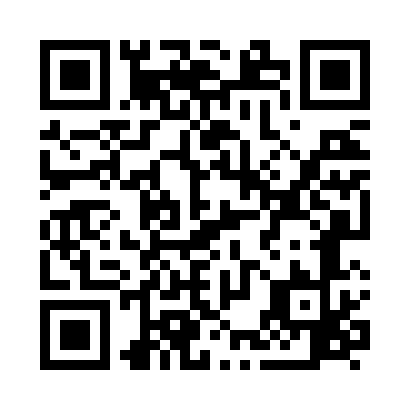 Ramadan times for Alcester, Warwickshire, UKMon 11 Mar 2024 - Wed 10 Apr 2024High Latitude Method: Angle Based RulePrayer Calculation Method: Islamic Society of North AmericaAsar Calculation Method: HanafiPrayer times provided by https://www.salahtimes.comDateDayFajrSuhurSunriseDhuhrAsrIftarMaghribIsha11Mon4:574:576:3012:174:096:066:067:3912Tue4:554:556:2812:174:116:076:077:4113Wed4:524:526:2512:174:126:096:097:4314Thu4:504:506:2312:174:146:116:117:4515Fri4:474:476:2112:164:156:136:137:4616Sat4:454:456:1812:164:176:146:147:4817Sun4:424:426:1612:164:186:166:167:5018Mon4:404:406:1412:154:196:186:187:5219Tue4:374:376:1112:154:216:206:207:5420Wed4:354:356:0912:154:226:216:217:5621Thu4:324:326:0712:144:246:236:237:5822Fri4:304:306:0412:144:256:256:258:0023Sat4:274:276:0212:144:266:276:278:0224Sun4:244:246:0012:144:286:286:288:0425Mon4:224:225:5712:134:296:306:308:0626Tue4:194:195:5512:134:306:326:328:0827Wed4:174:175:5312:134:326:346:348:1028Thu4:144:145:5012:124:336:356:358:1229Fri4:114:115:4812:124:346:376:378:1430Sat4:084:085:4612:124:356:396:398:1631Sun5:065:066:431:115:377:407:409:181Mon5:035:036:411:115:387:427:429:212Tue5:005:006:391:115:397:447:449:233Wed4:584:586:371:115:417:467:469:254Thu4:554:556:341:105:427:477:479:275Fri4:524:526:321:105:437:497:499:296Sat4:494:496:301:105:447:517:519:327Sun4:474:476:271:095:457:537:539:348Mon4:444:446:251:095:477:547:549:369Tue4:414:416:231:095:487:567:569:3810Wed4:384:386:211:095:497:587:589:41